EK 1* … Şube Müdürlüğü** Risk düzeyi görevin ve belirlenen risklerin durumuna göre Yüksek, Orta veya Düşük olarak belirlenecektir.EK 2* Bu bölüme, … Şube Müdürlüğü yazılacaktır.** Bu bölüme … Şube Müdürü yazılacaktır.** Risk düzeyi görevin ve belirlenen risklerin durumuna göre Yüksek, Orta veya DüşükHASSAS GÖREV TESPİT FORMUHASSAS GÖREV TESPİT FORMUHASSAS GÖREV TESPİT FORMUHASSAS GÖREV TESPİT FORMUHASSAS GÖREV TESPİT FORMUHASSAS GÖREV TESPİT FORMUHARCAMA BİRİMİ: Adalet Meslek YüksekokuluHARCAMA BİRİMİ: Adalet Meslek YüksekokuluHARCAMA BİRİMİ: Adalet Meslek YüksekokuluHARCAMA BİRİMİ: Adalet Meslek YüksekokuluHARCAMA BİRİMİ: Adalet Meslek YüksekokuluHARCAMA BİRİMİ: Adalet Meslek YüksekokuluALT BİRİM: Taşınır ve Kayıt Kontrol ServisiALT BİRİM: Taşınır ve Kayıt Kontrol ServisiALT BİRİM: Taşınır ve Kayıt Kontrol ServisiALT BİRİM: Taşınır ve Kayıt Kontrol ServisiALT BİRİM: Taşınır ve Kayıt Kontrol ServisiALT BİRİM: Taşınır ve Kayıt Kontrol ServisiSıra NoHizmetin/Görevin AdıRisklerRisk Düzeyi**Kontroller/ TedbirlerGörevi Yürütecek Personelde Aranacak Kriterler1Taşınır malların ölçerek sayarak teslim alınması depoya yerleştirilmesiEksik malzeme gelebilir,Defolu malzeme gelebilir,TSE standartlara uygun olmayan malzeme gelebilirOrtaMuayene komisyonu bilirkişi uzman üye almalı veya bulundurmalı teknik eleman kontrolleri yapmalıdırİşletme veya İktisat Fakültesi mezunu olmalı, genel muhasebe ve uygulamalarına yatkın, taşınır mevzuatını 1050 ve 5018 sayılı mevzuatı bilmek ve iyi derecede uygulamak2Taşınırların giriş ve çıkışına ilişkin kayıtları tutmak, belge ve cetvelleri oluşturmak, raporlamakGiriş ve çıkış işlemleri geç yapmak muhasebe biriminin ayniyat hesaplarının tutmamasına stokların kontrol edilemez sayım yapılamazOrtaGelen malların giriş işlemini fatura tarihinde, tüketim çıkışları da zamanında yapılmalı ve 3 er aylık zamanlarda ve yılsonunda raporlanmalıdırİşletme veya İktisat Fakültesi mezunu olmalı, genel muhasebe ve uygulamalarına yatkın, taşınır mevzuatını 1050 ve 5018 sayılı mevzuatı bilmek ve iyi derecede uygulamak3Ambar sayımını ve stok kontrolünü yapmakGerçek stok ortaya çıkmaz, ihtiyaç planlaması yapılamaz fazla mal satın alınabilir. Optimum stok seviyesinde stokta mal bulundurmakOrtaKamu zararı oluşabilir. Yılda en az 1 kez yılsonunda ambar sayım komisyonu ile birlikte sayılmalıdırİşletme veya İktisat Fakültesi mezunu olmalı, genel muhasebe ve uygulamalarına yatkın, taşınır mevzuatını 1050 ve 5018 sayılı mevzuatı bilmek ve iyi derecede uygulamak4Harcama biriminin malzeme ihtiyacı planlamasına yardımcı olmakStok durumuna göre alınacak malzemelerin miktarının planlanmamasıYüksekKamu zararı, satın alma şubesine stok bilgileri paylaşmalı, birimler arasında koordinasyon sağlanmalıdırİşletme ve iktisat mezunu olmalı, Genel muhasebe ve uygulamalarına yatkın, Taşınır mevzuatını 1050 ve 5018 sayılı mevzuatı bilmek ve iyi derecede uygulamakHAZIRLAYANMemur ERTUĞRUL ÖZCAN Taşınır Kayıt ve Kontrol YetkilisiHAZIRLAYANMemur ERTUĞRUL ÖZCAN Taşınır Kayıt ve Kontrol YetkilisiHAZIRLAYANMemur ERTUĞRUL ÖZCAN Taşınır Kayıt ve Kontrol YetkilisiHAZIRLAYANMemur ERTUĞRUL ÖZCAN Taşınır Kayıt ve Kontrol YetkilisiONAYLAYANYard. Doç. Dr. Hakan FURTUNYüksekokul MüdürüONAYLAYANYard. Doç. Dr. Hakan FURTUNYüksekokul MüdürüHASSAS GÖREV ENVANTERİHASSAS GÖREV ENVANTERİHASSAS GÖREV ENVANTERİHASSAS GÖREV ENVANTERİHASSAS GÖREV ENVANTERİHARCAMA BİRİMİ: Adalet Meslek YüksekokuluHARCAMA BİRİMİ: Adalet Meslek YüksekokuluHARCAMA BİRİMİ: Adalet Meslek YüksekokuluHARCAMA BİRİMİ: Adalet Meslek YüksekokuluHARCAMA BİRİMİ: Adalet Meslek YüksekokuluSıra NoHassas GörevlerGörevin Yürütüldüğü Birim*Sorumlu Birim Amiri**Görevin Yerine Getirilmemesinin Sonuçları1Taşınır malların ölçerek sayarak teslim alınması depoya yerleştirilmesiTaşınır Kayıt ve Kontrol ServisiYüksekokul SekreteriTaşınırların eksik ve dış etkenlerden, güneş, yağmur gibi düşme kırılma, kaybolabilir.2Taşınırların giriş ve çıkışına ilişkin kayıtları tutmak, belge ve cetvelleri oluşturmak, raporlamakTaşınır Kayıt ve Kontrol ServisiYüksekokul SekreteriAyniyat muhasebesi hesapları tutturulamaz, İç Denetici ve Sayıştay Başkanlığına birim yönetim  hesabı verilemez.3Ambar sayımını ve stok kontrolünü yapmakTaşınır Kayıt ve Kontrol ServisiYüksekokul SekreteriAyniyat muhasebesi hesapları tutturulamaz, İç Denetici ve Sayıştay Başkanlığına birim yönetim  hesabı verilemez.4Harcama biriminin malzeme ihtiyacı planlamasına yardımcı olmakTaşınır Kayıt ve Kontrol ServisiYüksekokul SekreteriAyniyat muhasebesi hesapları tutturulamaz, İç Denetici ve Sayıştay Başkanlığına birim yönetim  hesabı verilemez.ONAYLAYANYard. Doç. Dr. Hakan FURTUNYüksekokul MüdürüONAYLAYANYard. Doç. Dr. Hakan FURTUNYüksekokul MüdürüONAYLAYANYard. Doç. Dr. Hakan FURTUNYüksekokul MüdürüONAYLAYANYard. Doç. Dr. Hakan FURTUNYüksekokul MüdürüONAYLAYANYard. Doç. Dr. Hakan FURTUNYüksekokul Müdürü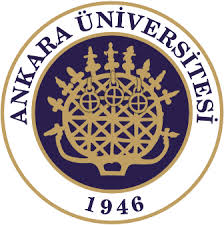 HASSAS GÖREV LİSTESİİlk Yayın Tarihi:../../2015HASSAS GÖREV LİSTESİGüncelleme Tarihi: -HASSAS GÖREV LİSTESİİçerik Revizyon No:HASSAS GÖREV LİSTESİSayfa No:  Birimi :  Adalet Meslek Yüksekokulu  Birimi :  Adalet Meslek Yüksekokulu  Birimi :  Adalet Meslek Yüksekokulu  Birimi :  Adalet Meslek Yüksekokulu  Birimi :  Adalet Meslek YüksekokuluAlt Birimi :  Taşınır ve Kayıt Kontrol ServisiAlt Birimi :  Taşınır ve Kayıt Kontrol ServisiAlt Birimi :  Taşınır ve Kayıt Kontrol ServisiAlt Birimi :  Taşınır ve Kayıt Kontrol ServisiAlt Birimi :  Taşınır ve Kayıt Kontrol ServisiHassas GörevlerHassas Görevi Olan Personel Ad-SoyadRisk Düzeyi**Görevin Yerine Getirilmeme SonucuProsedürü                                                                     ( Alınması Gereken Önlemler veya Kontroller)Taşınır malların ölçerek sayarak teslim alınması depoya yerleştirilmesiErtuğrul ÖZCANYüksekMali kayıt menfaat sağlama, yolsuzlukKontrollerin doğru yapılarak, muayene komisyonunca kontrol ve kabulünün yapılmasıTaşınırların giriş ve çıkışına ilişkin kayıtları tutmak, belge ve cetvelleri oluşturmak, raporlamakErtuğrul ÖZCANYüksekKamu zararıGiriş ve çıkış işlemlerinin zamanında yapılması, belge ve cetvellerin düzenli yapılmasıAmbar sayımını ve stok kontrolünü yapmakErtuğrul ÖZCANDüşükKamu zararı ve iş yapmama durumuStok kontrolünü belirli aralıklarla düzenli tutmakHarcama biriminin malzeme ihtiyacı planlamasına yardımcı olmakErtuğrul ÖZCANOrtaKamu zararına sebebiyet verme ve itibar kaybıKontrollerin doğru yapılması ve ihtiyaçların buna göre belirlenmesi                             Hazırlayan                                                                                                                                         Onaylayan                                                                                                                                             Yard. Doç. Dr. Hakan FURTUN Memur ERTUĞRUL ÖZCAN Taşınır Kayıt ve Kontrol Yetkilisi                                                                                                                                Yüksekokul Müdürü